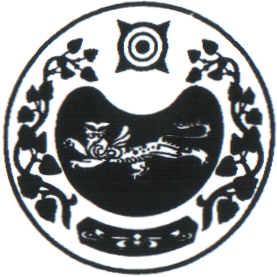 ПОСТАНОВЛЕНИЕ                                                                       от 27.03.2020г.    № 14-паал ЧарковВ целях исполнения Указа Президента Российской Федерации от 25.03.2020 года «Об  объявлении в Российской Федерации нерабочих дней», выполнения «Методических рекомендаций по режиму труда органов государственной власти, органов местного самоуправления, и организаций с участием государства в связи с  неблагоприятной обстановкой, связанной с распространением новой коронавирусной инфекции (2019-nCoV)» Министерства труда Российской Федерации от 16.03.2020, постановления администрации Усть-Абаканского района от 19.03.2020 №194-п «Об организации режима труда в органах местного самоуправления, в связи с неблагоприятной обстановкой по распространению короновирусной инфекции (2019-nCoV)» и  обеспечения санитарно - эпидемиологического благополучия населения, руководствуясь Уставом муниципального образования Чарковский сельсовет, администрация Чарковского сельсоветаПОСТАНОВЛЯЕТ:1. Приостановить с 30 марта 2020 по 05 апреля 2020 года работу подведомственных муниципальных учреждений культуры и спорта; 2. Определить численность муниципальных служащих, обеспечивающих с 30.03.2020 по 03.04.2020 функционирование органов местного самоуправления Чарковского сельсовета и обеспечить оперативное выполнение поставленных задач в подведомственных учреждениях.3. Контроль за исполнением настоящего постановления оставляю за собой.Глава Чарковского сельсовета				                                 Г.И. ДорохинаРОССИЯ ФЕДЕРАЦИЯЗЫХАКАС РЕСПУБЛИКАЗЫАFБАН ПИЛТIРI АЙМАFЫЧАРКОВ ААЛНЫН ЧОБI                                   АДМИНИСТРАЦИЯЗЫРОССИЙСКАЯ ФЕДЕРАЦИЯРЕСПУБЛИКА ХАКАСИЯУСТЬ-АБАКАНСКИЙ РАЙОНАДМИНИСТРАЦИЯЧАРКОВСКОГО  СЕЛЬСОВЕТАОб организации режима труда в период с 30.03.2020 по 05.04.2020 в связи с  неблагоприятной обстановкой, связанной с распространением новой коронавирусной инфекции (2019-nCoV)